Zpravodaj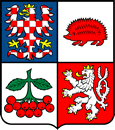 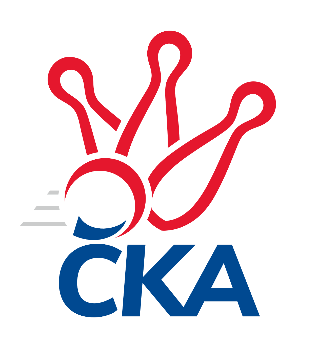 kuželkářského svazu Kraje VysočinaKrajská soutěž Vysočiny A 2022/2023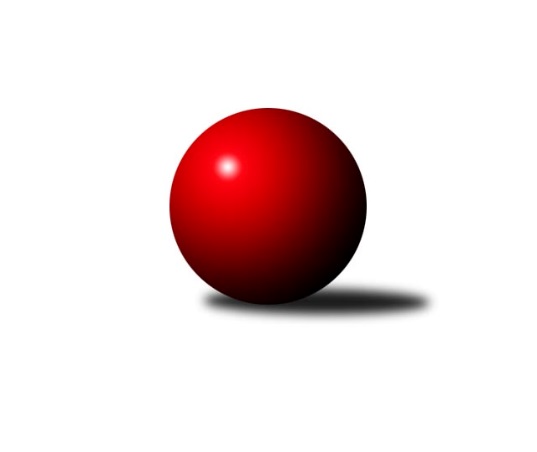 Č.6Ročník 2022/2023	23.10.2022Nejlepšího výkonu v tomto kole: 1711 dosáhlo družstvo: Sokol Častrov Výsledky 6. kolaSouhrnný přehled výsledků:TJ Spartak Pelhřimov G	- Sokol Častrov 	1.5:4.5	1618:1711	3.0:5.0	20.10.TJ Slovan Kamenice nad Lipou C	- TJ Slovan Kamenice nad Lipou D	6:0	1635:1519	6.0:2.0	21.10.TJ Sokol Cetoraz B	- TJ Spartak Pelhřimov C		dohrávka		28.10.Tabulka družstev:	1.	TJ Spartak Pelhřimov C	3	3	0	0	15.0 : 3.0	16.5 : 7.5	1711	6	2.	Sokol Častrov	4	3	0	1	16.5 : 7.5	21.0 : 11.0	1650	6	3.	TJ Spartak Pelhřimov G	5	3	0	2	17.5 : 12.5	25.0 : 15.0	1659	6	4.	TJ Sokol Cetoraz B	4	2	0	2	14.0 : 10.0	17.0 : 15.0	1553	4	5.	TJ Slovan Kamenice nad Lipou C	5	2	0	3	13.0 : 17.0	18.0 : 22.0	1550	4	6.	TJ Slovan Kamenice nad Lipou D	4	1	0	3	5.0 : 19.0	11.0 : 21.0	1526	2	7.	TJ Slovan Kamenice nad Lipou F	5	1	0	4	9.0 : 21.0	11.5 : 28.5	1581	2Podrobné výsledky kola:	TJ Spartak Pelhřimov G	1618	1.5:4.5	1711	Sokol Častrov 	Jiří Poduška	 	 202 	 188 		390 	1:1	 437 		195 	 242		Lukáš Čekal	Radek David	 	 210 	 177 		387 	0:2	 453 		232 	 221		Martin Marek	Lukáš Melichar	 	 189 	 216 		405 	1:1	 405 		213 	 192		Miroslav Němec	Jan Hruška	 	 218 	 218 		436 	1:1	 416 		196 	 220		Petr Němecrozhodčí: Václav NovotnýNejlepší výkon utkání: 453 - Martin Marek	TJ Slovan Kamenice nad Lipou C	1635	6:0	1519	TJ Slovan Kamenice nad Lipou D	Václav Paulík	 	 174 	 197 		371 	2:0	 338 		151 	 187		Jiří Buzek	Pavel Šindelář	 	 219 	 221 		440 	1:1	 429 		221 	 208		Jan Švarc	Petra Schoberová	 	 203 	 244 		447 	2:0	 377 		197 	 180		Ondřej Votápek	Jaroslav Šindelář *1	 	 169 	 208 		377 	1:1	 375 		191 	 184		Josef Vančíkrozhodčí:  Vedoucí družstevstřídání: *1 od 51. hodu Pavel VodičkaNejlepší výkon utkání: 447 - Petra SchoberováPořadí jednotlivců:	jméno hráče	družstvo	celkem	plné	dorážka	chyby	poměr kuž.	Maximum	1.	Stanislav Kropáček 	TJ Spartak Pelhřimov C	450.75	294.8	156.0	3.5	1/1	(465)	2.	Jan Vintr 	TJ Spartak Pelhřimov C	450.00	303.5	146.5	2.5	1/1	(468)	3.	Lukáš Melichar 	TJ Spartak Pelhřimov G	437.50	305.9	131.6	6.8	2/2	(475)	4.	Adam Rychtařík 	TJ Slovan Kamenice nad Lipou F	432.83	295.5	137.3	3.8	2/2	(462)	5.	Zdeňka Vytisková 	TJ Spartak Pelhřimov C	432.25	291.8	140.5	6.5	1/1	(467)	6.	Pavel Šindelář 	TJ Slovan Kamenice nad Lipou C	432.00	312.5	119.5	7.0	2/3	(440)	7.	Lukáš Čekal 	Sokol Častrov 	429.00	289.0	140.0	3.0	2/2	(437)	8.	Jan Hruška 	TJ Spartak Pelhřimov G	424.38	296.3	128.1	8.0	2/2	(436)	9.	Petr Němec 	Sokol Častrov 	422.25	285.0	137.3	3.0	2/2	(452)	10.	Milan Kalivoda 	-- volný los --	420.38	291.1	129.3	6.6	2/2	(460)	11.	Václav Rychtařík  nejml.	TJ Slovan Kamenice nad Lipou F	418.50	281.8	136.8	6.0	2/2	(446)	12.	Karel Pecha 	TJ Spartak Pelhřimov C	418.00	290.5	127.5	6.5	1/1	(451)	13.	Josef Melich 	TJ Sokol Cetoraz B	417.33	286.2	131.2	5.2	3/3	(447)	14.	Miroslav Němec 	Sokol Častrov 	417.00	285.5	131.5	4.0	2/2	(430)	15.	Jan Švarc 	TJ Slovan Kamenice nad Lipou D	414.33	293.5	120.8	9.0	3/3	(441)	16.	Martin Marek 	Sokol Častrov 	407.50	278.8	128.8	7.3	2/2	(453)	17.	Václav Rychtařík  st.	TJ Slovan Kamenice nad Lipou F	407.50	294.0	113.5	9.8	2/2	(414)	18.	Jiří Čamra 	TJ Spartak Pelhřimov G	403.75	292.5	111.3	10.0	2/2	(430)	19.	Petra Schoberová 	TJ Slovan Kamenice nad Lipou C	399.50	275.1	124.4	7.9	2/3	(447)	20.	Luboš Novotný 	TJ Sokol Cetoraz B	399.33	286.7	112.7	11.7	3/3	(409)	21.	Radek David 	TJ Spartak Pelhřimov G	398.13	277.6	120.5	9.8	2/2	(430)	22.	David Fára 	TJ Slovan Kamenice nad Lipou D	393.50	278.3	115.2	10.2	3/3	(411)	23.	Jaroslav Vácha 	-- volný los --	390.63	285.3	105.4	10.9	2/2	(445)	24.	Ondřej Votápek 	TJ Slovan Kamenice nad Lipou D	390.33	276.8	113.5	10.3	2/3	(426)	25.	Vítězslav Kovář 	-- volný los --	389.75	282.9	106.9	12.4	2/2	(440)	26.	Aleš Schober 	TJ Slovan Kamenice nad Lipou C	389.25	284.8	104.5	11.3	2/3	(407)	27.	Václav Brávek 	TJ Sokol Cetoraz B	386.50	276.0	110.5	11.7	3/3	(407)	28.	Pavel Vodička 	TJ Slovan Kamenice nad Lipou C	384.33	276.7	107.7	13.8	3/3	(407)	29.	Jiří Rychtařík 	TJ Slovan Kamenice nad Lipou F	382.25	276.3	106.0	10.0	2/2	(398)	30.	Jaroslav Šindelář 	TJ Slovan Kamenice nad Lipou C	378.67	269.5	109.2	14.0	3/3	(415)	31.	Tereza Cimplová 	TJ Slovan Kamenice nad Lipou F	377.83	279.5	98.3	15.8	2/2	(414)	32.	Jan Vintr 	-- volný los --	370.88	276.6	94.3	14.5	2/2	(377)	33.	Michal Zeman 	TJ Sokol Cetoraz B	370.25	265.3	105.0	11.0	2/3	(417)	34.	Jiří Buzek 	TJ Slovan Kamenice nad Lipou D	369.50	265.3	104.3	15.0	2/3	(387)	35.	Václav Paulík 	TJ Slovan Kamenice nad Lipou C	369.25	281.5	87.8	17.8	2/3	(404)	36.	Josef Vančík 	TJ Slovan Kamenice nad Lipou D	361.44	261.8	99.7	12.1	3/3	(375)	37.	Sára Turková 	TJ Spartak Pelhřimov C	359.00	262.0	97.0	15.0	1/1	(359)	38.	Tomáš Novák 	TJ Slovan Kamenice nad Lipou F	355.92	258.3	97.7	16.3	2/2	(384)	39.	Matouš Šimsa 	TJ Spartak Pelhřimov C	328.00	239.0	89.0	18.0	1/1	(328)		Jan Pošusta 	TJ Sokol Cetoraz B	450.00	309.0	141.0	9.0	1/3	(450)		Michal Votruba 	Sokol Častrov 	399.00	283.0	116.0	7.0	1/2	(399)		Jiří Poduška 	TJ Spartak Pelhřimov G	397.33	270.3	127.0	7.3	1/2	(403)		Jiří Havlíček 	Sokol Častrov 	354.00	242.0	112.0	10.0	1/2	(354)		Pavel Míka 	TJ Sokol Cetoraz B	284.00	197.0	87.0	20.0	1/3	(284)Sportovně technické informace:Starty náhradníků:registrační číslo	jméno a příjmení 	datum startu 	družstvo	číslo startu
Hráči dopsaní na soupisku:registrační číslo	jméno a příjmení 	datum startu 	družstvo	Program dalšího kola:7. kolo28.10.2022	pá	18:00	TJ Sokol Cetoraz B- TJ Spartak Pelhřimov C (dohrávka z 6. kola)	2.11.2022	st	17:00	TJ Slovan Kamenice nad Lipou C- TJ Spartak Pelhřimov C	3.11.2022	čt	17:30	TJ Spartak Pelhřimov G- TJ Slovan Kamenice nad Lipou D	3.11.2022	čt	18:30	TJ Slovan Kamenice nad Lipou F- Sokol Častrov 	Nejlepší šestka kola - absolutněNejlepší šestka kola - absolutněNejlepší šestka kola - absolutněNejlepší šestka kola - absolutněNejlepší šestka kola - dle průměru kuželenNejlepší šestka kola - dle průměru kuželenNejlepší šestka kola - dle průměru kuželenNejlepší šestka kola - dle průměru kuželenNejlepší šestka kola - dle průměru kuželenPočetJménoNázev týmuVýkonPočetJménoNázev týmuPrůměr (%)Výkon1xMartin MarekČastrov 4531xMartin MarekČastrov 112.644532xPetra SchoberováKamenice C4471xPetra SchoberováKamenice C110.184471xPavel ŠindelářKamenice C4401xVítězslav Kovář---109.44401xVítězslav Kovář---4402xLukáš ČekalČastrov 108.664371xLukáš ČekalČastrov 4371xPavel ŠindelářKamenice C108.464401xJan HruškaPelhřimov G4361xJan HruškaPelhřimov G108.41436